В Кемеровском районе полицейские научили родителей и педагогов алгоритму действий в случае исчезновения ребенка. Сотрудники ОМВД России по Кемеровскому району посетили школу в деревне Мозжуха. Для педагогов и представителей родительского комитета они провели необычный классный час, посвященный вопросам безопасности. Инспектор по делам несовершеннолетних ОМВД России по Кемеровскому району младший лейтенант полиции Мария Палкина научила участников встречи алгоритму действий в случае исчезновения ребенка. Она подчеркнула, что с момента подачи такого сообщения в полицию поиски начинаются незамедлительно и в них задействуются все имеющиеся ресурсы. Сотрудник полиции посоветовала разъяснить детям, как следует вести себя, если потерялся, в зависимости от разных обстоятельств: в лесу, на оживленной улице города или в крупном магазине; какую информацию малышам следует запомнить о себе и родителях, а также к кому можно обратиться за помощью в подобных случаях. Для закрепления информации Мария Палкина передала присутствующим памятки, специально разработанные отделом информации и общественных связей ГУ МВД России по Кемеровской области. В них в лаконичной и доступной форме изложены основные правила, которые помогут гражданам сориентироваться при пропаже ребенка. Инспектор по пропаганде безопасности дорожного движения старший лейтенант полиции Анастасия Кузьмина обратила внимание родителей на необходимость повторения вместе с детьми правил дорожного движения. Она добавила, что ребятам следует проявлять предельную внимательность на дороге, идти до школы и обратно по безопасному маршруту, а на одежде закрепить светоотражающие элементы, которые сделают ребенка более заметным в темное время суток. Родители и педагоги поблагодарили стражей порядка за мастер-класс по безопасности, обещая, что передадут полученную информацию семьям школьников.Анастасия Кузьмина 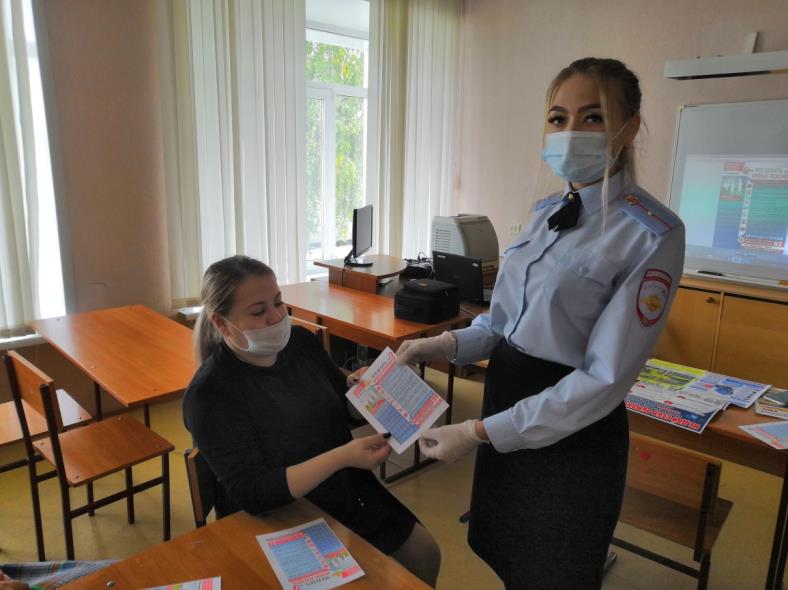 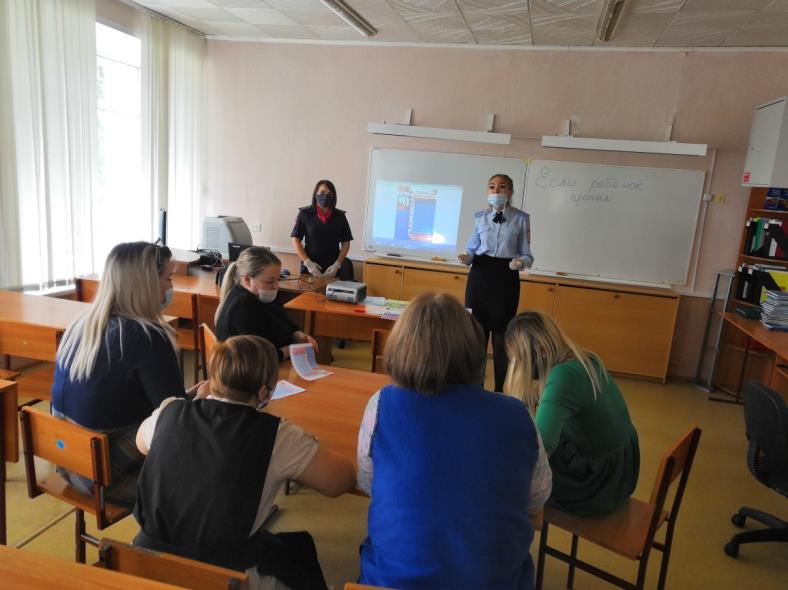 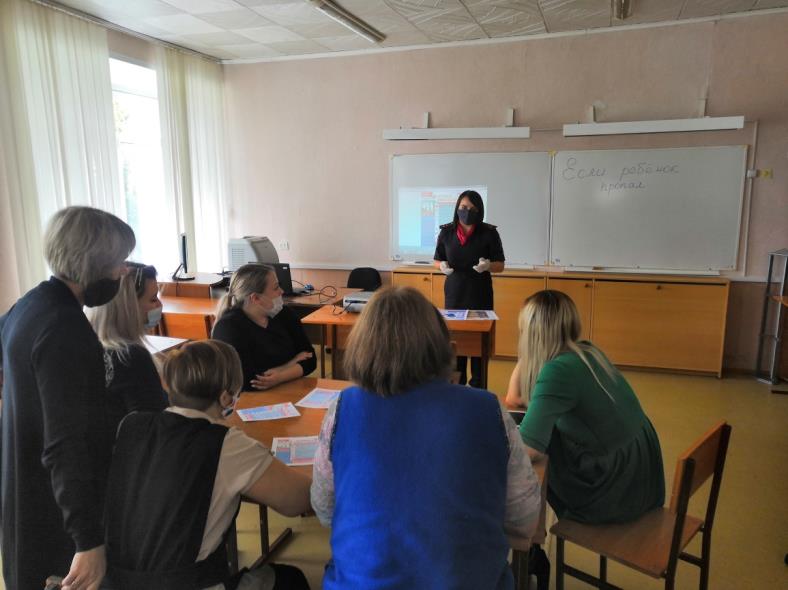 